О списании оборудования котельной, находящегося в муниципальной собственности сельского поселения Языковский сельсовет муниципального района Благоварский район Республики Башкортостан         В соответствии с Федеральным законом от 06.10.2003 № 131-ФЗ «Об общих принципах организации местного самоуправления в Российской Федерации», Федеральным законом от 21.12.2001 № 178-ФЗ (в ред. от 05.02.2007) «О приватизации государственного и муниципального имущества», руководствуясь Уставом сельского поселения Языковский сельсовет муниципального района Благоварский район Республики Башкортостан, на основании заключения эксперта №22-125 от 26.02.2022 «Об определении технического состояния и утилизационной стоимости оборудования котельной по адресу: Республика Башкортостан, Благоварский район, с. Языково. Ул. Мира, 21», Совет сельского поселения Языковский сельсовет муниципального района Благоварский район Республики Башкортостан р е ш и л:1. В связи с непригодностью к дальнейшей эксплуатации списать основные средства муниципального имущества сельского поселения согласно приложению и оприходовать материалы для дальнейшей сдачи в металлолом.2. Внести необходимые изменения в бухгалтерский учет по списанию непригодного муниципального имущества.3. Исключить из реестра муниципального имущества и казны сельского поселения Языковский сельсовет муниципального района Благоварский район Республики Башкортостан оборудования котельной по адресу: ул. Мира, 21, с. Языково, Благоварский район Республика Башкортостан согласно приложению.4. Обнародовать настоящее решение в порядке, установленном уставом сельского поселения и разместить на официальном сайте администрации сельского поселения Языковский сельсовет муниципального района Блапговарский район Республики Башкортостан.5. Решение вступает в силу с момента его обнародования.Глава   сельского поселения Языковский сельсовет  								Р. Р. ЕникеевПриложение к решению Совета сельского поселения Языковский сельсовет муниципального района Благоварский район Республики Башкортостан от 1 марта 2022 № 15-149Переченьоборудования котельной, исключаемого из реестра муниципальной имущества и казны сельского поселения Языковский сельсовет муниципального района Благоварский район Республики Башкортостан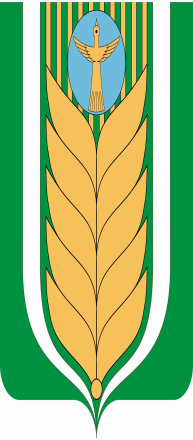 БАШҠОРТОСТАН РЕСПУБЛИКАhЫСОВЕТ  БЛАГОВАР  РАЙОНЫСЕЛЬСКОГО ПОСЕЛЕНИЯ МУНИЦИПАЛЬ РАЙОНЫНЫҢ ЯЗЫКОВСКИЙ СЕЛЬСОВЕТЯЗЫКОВ АУЫЛ СОВЕТЫ МУНИЦИПАЛЬНОГО РАЙОНААУЫЛ БИЛӘМӘhЕБЛАГОВАРСКИЙ РАЙОН7СОВЕТЫбишенсе  сакырылышРЕСПУБЛИКА БАШКОРТОСТАНпятый созывҠарарРЕШЕНИЕ        1 март  2022 й.№ 15-1491 марта 2022 г.№ п/пОборудование котельнойКоличествоГод ввода в эксплуатациюВыводы о непригодности1Котел КСВ-2,9Г-212002Не функционирует, эксплуатация невозможна2Котел КСВ-2,9Г-212007Не функционирует, эксплуатация невозможна3Котел КСВ-2,9Г-212002Не функционирует, эксплуатация невозможна4Котел КСВ-2,9Г-212008Не функционирует, эксплуатация невозможна5Котел КСВ-2,9Г-211996Не функционирует, эксплуатация невозможна6Подпиточные насосы К-45/30.УЗ.12Не функционирует, эксплуатация невозможна7Сетевые насосы Д-3152Не функционирует, эксплуатация невозможна8Дымосос ДН-3,53Не функционирует, эксплуатация невозможна9Дымосос ВДН-102Не функционирует, эксплуатация невозможна10Автоматика АМ-КО «Бурс-2»3Не функционирует, эксплуатация невозможна11Трубная часть котла КСВ 2,9 Г22Не функционирует, эксплуатация невозможна12Газовые горелки БИГ-2-224Не функционирует, эксплуатация невозможна13ГРУ ША 04-2у-1001Не функционирует, эксплуатация невозможна14Газовый счетчик СГ-16м-2001Не функционирует, эксплуатация невозможна15GSM терминал (ИМ-2318)1Не функционирует, эксплуатация невозможна